pakket afhalen?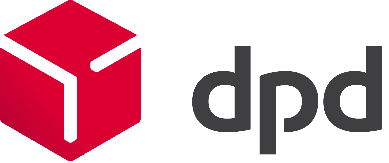 Legitimatie verplicht!